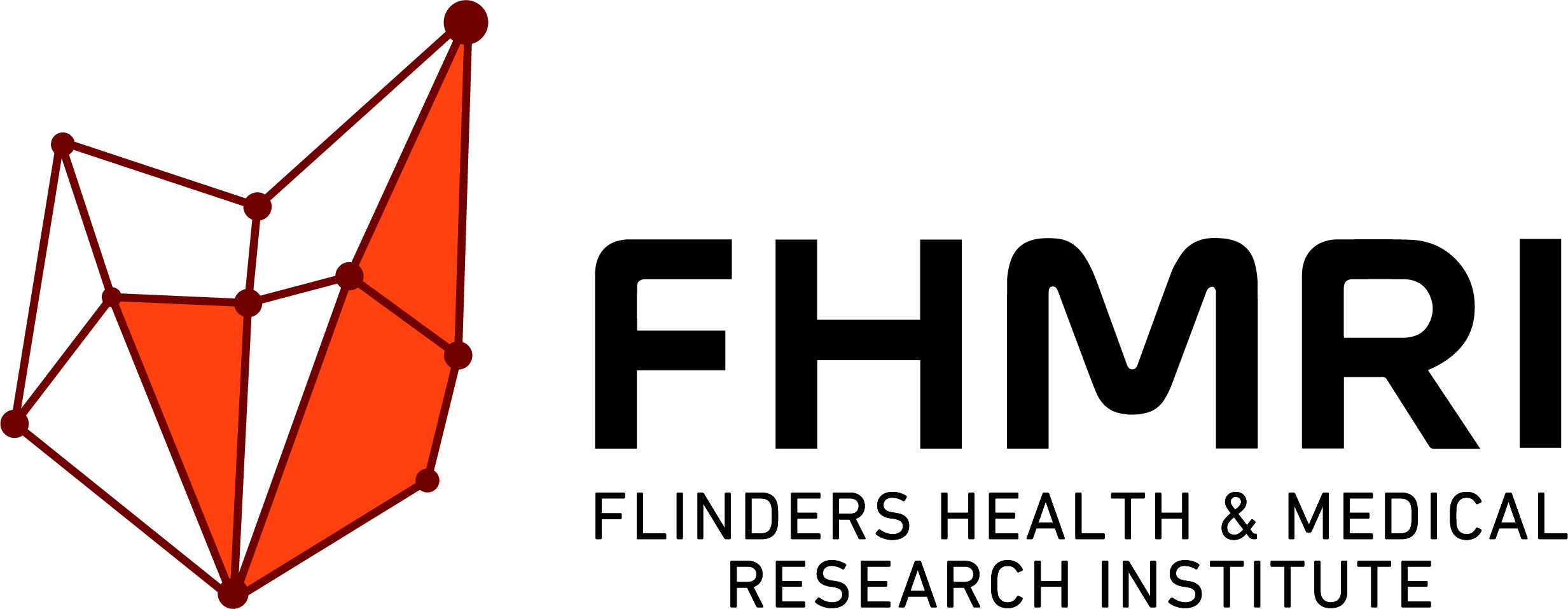 FHMRI HDR Student Projects for 2021 and beyondSupervisor name Supervisor emailName of research groupDescription of research area and interests (~150 words).  Make this a broad overview, not specific projects.  Students don’t require details at this stage.  They can make arrangements to meet with you to discuss if interested.  Outline of project(s): Make this broad so that the information has longevity.Skills students will gainKey staff associated with project(s), could include key EMCAs (as potential co-supervisors) and/or professional research staff. OtherLink to website home page Link to 1 minute video (being developed by ECA/MCA researchers currently)Location eg. FMC, FCICPhotos if availableof yourself, lab group, individual members, researchWould you like this information to go in the Honours handbook? Are you willing to supervise an Honours student? Yes/No